 ELŐTERJESZTÉSÁbrahámhegy Község Önkormányzata Képviselő-testületének  2020. szeptember 24-i soron következő nyílt ülésére  Ügyiratszám: 	       /            -………/2020.Tisztelt Képviselő-testület!A TBLÁI Kazinczy Ferenc Tagintézménye kereste meg Ábrahámhegy Község Önkormányzatát azzal, hogy a Balatonfüredi Tankerületi központ megkereste intézményüket, hogy vegyék fel a kapcsolatot az Önkormányzatokkal a vidékről bejáró diákok bérletének finanszírozása ügyében. Pár évvel ezelőtt volt Ábrahámhegyről bejáró tanuló, akinek a bérletét az Önkormányzat megtérítette. A tavalyi év végén érkezett a TBLÁI Kazinczy Ferenc Tagintézménybe egy Ábrahámhegyi lakcímmel rendelkező tanuló.A TBLÁI Kazinczy Ferenc Tagintézménye kéri az Önkormányzat, illetve a Tisztelt Képviselő-testület tájékoztatását arra vonatkozóan, hogy az Önkormányzat a 2020/2021-es tanévre vonatkozóan átvállalja-e az éves bérlet megtérítését, - mert ezen esetben kezdeményezni kell az iskola részéről a tankerület felé az igénylést- vagy a szülő veszi meg a bérletet a gyermeke részére.Javaslom a T. Képviselő-testületnek az előterjesztést megtárgyalni és a határozati javaslatot elfogadni szíveskedjékÁbrahámhegy, 2020. 08. 12.			Tisztelettel:HATÁROZATI JAVASLATÁBRAHÁMHEGY KÖZSÉG ÖNKORMÁNYZATA KÉPVISELŐ-TESTÜLETÉNEK…/2020.(.) HATÁROZATATapolcára bejáró tanuló éves bérletének megtérítésérőlÁbrahámhegy Község Önkormányzatának Képviselő-testülete az ábrahámhegyi állandó lakóhellyel rendelkező 1 fő, a TBLÁI Kazinczy Ferenc Tagintézményének tanulója részére a 2020/2021-es tanérve vonatkozóan átvállalja az éves – intézménybe történő bejáráshoz szükséges – bérlet megtérítését, (7.100.- Ft/ hó) mely összeget az önkormányzat 2020. és 2021. évi költségvetésében a szállítási szolgáltatások (dologi kiadások) keret terhére biztosít.felhatalmazza Vella Ferenc Zsolt polgármestert a megállapodás aláírására és a kiadás teljesítésére. Határidő: elfogadásra azonnal, egyebekben megállapodás szerintFelelős: Vella Ferenc Zsolt polgármester, Tamás Lászlóné költségvetési- és adóosztályvezető
ÁBRAHÁMHEGY KÖZSÉG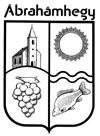 POLGÁRMESTERÉTŐL8256 Ábrahámhegy, Badacsonyi út 13.    Telefon: +36 87 471 506Tárgy:Tapolcára bejáró tanuló éves bérletének megtérítéseElőterjesztő:Vella Ferenc Zsolt polgármesterElőkészítő:Tamás Lászlóné Kvi és adóosztály vezetőMelléklet:---Meghívott:-----A döntés meghozatala egyszerű többséget igényel.A határozati javaslatot törvényességi szempontból megvizsgáltam: Wolf Viktória jegyzőA döntés meghozatala egyszerű többséget igényel.A határozati javaslatot törvényességi szempontból megvizsgáltam: Wolf Viktória jegyzőVella Ferenc Zsoltpolgármester